Off-line výuka 27. 11. 20204. ročník:Český jazykPS s. 23/2, 3, 4nadpis do sešitu š:Předložky od, nad, pod, předPředpony od-, nad-, pod-, před- - píšeme ds. 29/1 a) ústněs. 29/1 b) sešit šs. 29/přečti si žlutou tabulku nahořeŘešení:PS s. 23/2: např. do lesa, za domem, pod postelí, nad střechou, s kamarádem, v pokoji, u stolu, před oknemPS s. 23/3: doskočil, přeskočil, uskočil, naskočilPS s. 23/4: donesl, do třídy, při bouřce, přišel, nad domy, nadpis, předpis, před zdí, seskočil, se sestrou, na louce, naložil, pro pero, prodej, u stolu, uslyšels. 29/1 b) sešit š:od/jeli, nad/skočili, od/jíždějícím, před/časně, pod/vodníci, od/běhnoutMatematika 36/5 sešit š36/9 ústně37/10 sešit šŘešení:36/5 sešit š:36, 28, 24, 63/180, 180, 160, 120/80, 39, 72, 68/9, 7, 7, 4/35, 45, 16, 15/17, 15, 31, 1236/9 ústně:4 050, 5 640, 2 100/1 575, 3 360, 5 284/ 6 000, 2 300, 4 170/3 000, 5 300, 2 16037/10 sešit š:7 400, 7 200, 9 700, 6 500/7 700, 8 000, 6 000, 7 000/4 400, 3 700, 3 300, 1 900/2 500, 3 300, 2 000, 1 000/Vlastivěda– do sešitu sis nakreslil/a a doplnil/a tabulku, nyní si můžeš zkontrolovat- zapiš si do sešitu vlastivědyŘeky, jezera a rybníky ČR- území České republiky patří do povodí 3 řek – Labe, Moravy a Odry- v jižních Čechách mnoho rybníků – největší Rožmberk (chov ryb, koupání, vodní sporty nebo přírodní rezervace)- na Šumavě: Černé jezero, Plešné jezero, Čertovo jezeroČásti řeky:pramen – začátek řekyhorní tok – voda zde proudí rychlestřední tok – mírnější proudústí – řeka se vlévá do jiné řekysoutok – stékají se dvě řekypřítok – menší přitékající řekalevý břeh – levá strana řekypravý břeh – pravá strana toku (po směru toku)Povodí – území, odkud voda odtéká do jedné hlavní řekyÚmoří – území, z něhož všechny řeky odvádějí vodu do 1 mořeRozvodí – hranice mezi povodími nebo úmořími+ obkresli si obrázek a popiš jej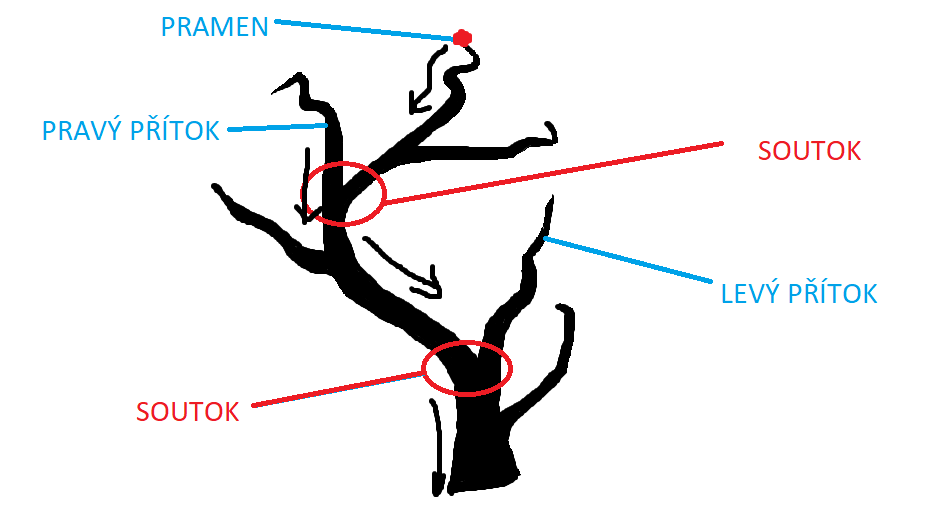 - podívej se na video:https://www.youtube.com/watch?v=Pg2EqQkYESs- můžeš si procvičit řeky s pomocí mapy na konci učebnice:https://www.umimefakta.cz/slepe-mapy-cr-reky-1-uroven?source=explicitKCPohoříNejvyšší vrcholNadmořská výškaČeské středohoříMilešovka837 m n. m.BrdyTok857 m n. m.Českomoravská vrchovinaJavořice836 m n. m.